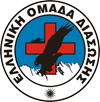 ΕΛΛΗΝΙΚΗ OMAΔΑ ΔΙΑΣΩΣΗΣ ΠΑΡΑΡΤΗΜΑ ΑΡΓΟΛΙΔΑΣΔΗΛΩΣΗ ΑΠΟΔΟΧΗΣ ΟΡΩΝ ΣΥΝΑΙΝΕΣΗ ΣΥΛΛΟΓΗΣ-ΕΠΕΞΕΡΓΑΣΙΑ ΔΕΔΟΜΕΝΩΝΟΛΑ ΤΑ ΠΕΔΙΑ ΕΙΝΑΙ ΥΠΟΧΡΕΩΤΙΚΑ ΠΡΟΣ ΣΥΜΠΛΗΡΩΣΗΟνοματεπώνυμο στα Ελληνικά: Τηλέφωνο Κιν: 					Email: Ιδιότητα-Επάγγελμα:	Ενημέρωση- Συναίνεση συλλογής και επεξεργασίας δεδομένων προσωπικού χαρακτήραΛόγω του νέου Ευρωπαϊκού Κανονισμού Προστασίας Προσωπικών Δεδομένων (GDPR - EE 2016/679) που έχει τεθεί σε ισχύ από 25 Μαΐου 2018, σας υπενθυμίζουμε ότι η Ελληνική Ομάδα Διάσωσης παράρτημα Αργολίδας  (Υπεύθυνος Επεξεργασίας) έχει τα στοιχεία σας (όνομα, διεύθυνση ηλεκτρονικού ταχυδρομείου, τηλέφωνο επικοινωνίας, επάγγελμα, ΑΦΜ, ΔΟΥ/έδρα) επειδή μας τα έχετε δηλώσει κατά την υποβολή ηλεκτρονικής αιτήσεως για την συμμετοχή σας στην εκπαίδευση και στις εθελοντικές δράσεις που πραγματοποιεί η ομάδα . Όλα τα ανωτέρω στοιχεία είναι τα απολύτως απαραίτητα για την υλοποίηση της συμμετοχής σας στην δράση και στην εκπαίδευση της ομάδας, για την έκδοση ταυτότητας μέλους και συμμετοχής σε πιστοποιημένα σεμινάρια και ομαδικά ασφαλιστήρια συμβόλαια. Ειδικότερα, η Ελληνική Ομάδα Διάσωσης παράρτημα Αργολίδας λαμβάνει τα στοιχεία επικοινωνίας σας (τηλέφωνο, email, διεύθυνση) προκειμένου να μπορεί να εκπληρώσει αιτήματα που υποβάλλονται από εσάς μέσω της φόρμας επικοινωνίας, να σας ενημερώσει εγκαίρως για τυχόν μεταβολή της ημερομηνίας διεξαγωγής της εκπαίδευσης ,τις δράσεις αλλά και λοιπές πληροφορίες  καθώς και για την αποστολή ηλεκτρονικού εκπαιδευτικού υλικού. Τα δεδομένα αποθηκεύονται με ασφάλεια για όσο χρονικό διάστημα είναι απολύτως αναγκαίο για την επίτευξη των σκοπών για τους οποίους συλλέχθηκαν.Τα δεδομένα σας δεν θα κοινοποιούνται σε τρίτους, φυσικά ή νομικά πρόσωπα, που δεν εκτελούν καθήκοντα επαγγελματικού ή τεχνικού χαρακτήρα για την Ελληνική Ομάδα Διάσωσης παράρτημα Αργολίδας και δεν θα διαδίδονται. Από τα παραπάνω εξαιρούνται: 1) Η  Κεντρική Διοίκησης της Ελληνικής Ομάδας Διάσωσης η οποία είναι νομικό πρόσωπο μη κερδοσκοπικού χαρακτήρα και χορηγεί την  πιστοποίηση για τις ανωτέρω εκπαιδεύσεις.2) Οι  φορείς που εποπτεύουν το έργο και ενεργοποιούν τις δράσεις μας όπως: Πυροσβεστική Υπηρεσία, υπουργείο υγείας, Ε.Κ.Α.Β, Γ.Γ.Π.Π, ΕΛΛ.ΑΣ, τμήματα πολίτικης προστασίας δήμων περιφέρειας, όταν αυτοί τα ζητήσουν.Η Ελληνική Ομάδα Διάσωσης παράρτημα Αργολίδας δύναται να αποκαλύψει τα δεδομένα σας: α) στο βαθμό που υποχρεούται εκ του νόμου β) για να εδραιώσει,  ασκήσει, προστατεύσει τα νομικά της δικαιώματα.Η επεξεργασία των ανωτέρω δεδομένων σας πραγματοποιείται τόσο με χρήση ηλεκτρονικών υπολογιστών όσο και σε έντυπη μορφή και συνεπάγεται πάντοτε την εφαρμογή των μέτρων ασφαλείας που προβλέπει η ισχύουσα νομοθεσία. Συγκεκριμένα, η Ελληνική Ομάδα Διάσωσης παράρτημα Αργολίδας διασφαλίζει τα προσωπικά σας δεδομένα σε κρυπτογραφημένους φακέλους οι οποίοι είναι προσβάσιμοι μόνο από το εξουσιοδοτημένο προς τούτο προσωπικό της (τεχνικό και διοικητικό) και την γραμματεία, που πρέπει να επεξεργαστεί τα δεδομένα για την εκτέλεση των καθηκόντων του και την υποστήριξη της Ελληνική Ομάδα Διάσωσης παράρτημα Αργολίδας στην παροχή των αιτούμενων υπηρεσιών. Τα άτομα που λαμβάνουν τα δεδομένα θα τα επεξεργάζονται, ανάλογα με την περίπτωση, ως Εκτελούντες την επεξεργασία ή πρόσωπα εξουσιοδοτημένα να επεξεργάζονται τα προσωπικά δεδομένα για τους σκοπούς που αναφέρονται παραπάνω και σύμφωνα με την ισχύουσα νομοθεσία περί προστασίας δεδομένων.Τα δεδομένα σας αποθηκεύονται σε ασφαλείς διακομιστές που βρίσκονται σε εγκαταστάσεις με προστατευμένη και ελεγχόμενη πρόσβαση. Ειδικότερα, ο server στον οποίο βρίσκεται η ιστοσελίδα μας καθώς και τα email μας τηρούν όλους τους κανόνες ασφαλείας και  προστατεύονται με firewall και συστήματα antispam για φιλτράρισμα τυχόν hacking. Στην απίθανη περίπτωση παραβίασης σε κάποιο σύστημά μας, είμαστε υποχρεωμένοι να σας ενημερώσουμε εντός 72 ωρών. Οποιαδήποτε στιγμή επιθυμείτε, μπορείτε να ζητήσετε αντίγραφο των τηρούμενων από την Ελληνική Ομάδα Διάσωσης παράρτημα Αργολίδας δεδομένων, την επικαιροποίηση ή/ και την διαγραφή των στοιχείων σας, αποστέλλοντας σχετικό αίτημα στην ηλεκτρονική διεύθυνση eodargolidas@gmail@com .Η Ελληνική Ομάδα Διάσωσης παράρτημα Αργολίδας είναι υποχρεωμένη να επιβεβαιώσει ότι έλαβε το σχετικό αίτημα εντός δυο εργασίμων ημερών από την λήψη του και θα προβεί εντός 24ώρου από την επιβεβαίωση του αιτήματος, στις ενδεδειγμένες ενέργειες διόρθωσης ή/και διαγραφής των συγκεκριμένων προσωπικών δεδομένων πλην των προσωπικών δεδομένων που έχουν χρησιμοποιηθεί για την τιμολόγησή σας και υποχρεούται να τηρεί βάσει της οικείας φορολογικής νομοθεσίας. Ωστόσο, θα πρέπει να γνωρίζετε ότι τυχόν διαγραφή του αρχείου σας καθώς και των εκπαιδευτικών προγραμμάτων που ολοκληρώσατε με επιτυχία, θα έχει ως αποτέλεσμα την αδυναμία επιβεβαίωσης της χορηγηθείσας πιστοποίησης εκ μέρους της Ελληνικής Ομάδας Διάσωσης παράρτημα Αργολίδας. Ομοίως, μπορείτε πάντα να υποβάλλετε παρατηρήσεις σχετικά με συγκεκριμένες χρήσεις των δεδομένων ή να υποβάλλετε καταγγελία στην Αρχή Προστασίας Προσωπικών Δεδομένων. Μπορείτε επίσης να αποσύρετε τη συγκατάθεσή σας ανά πάσα στιγμή, χωρίς ωστόσο να επηρεάζεται η νομιμότητα της επεξεργασίας που έχει πραγματοποιηθεί μέχρι εκείνο το χρονικό σημείο. Τέλος, παρακαλούμε όπως συμπληρώσετε τα κάτωθι πεδία αναλόγως των προτιμήσεών σας. Συναινώ στην συμμετοχή μου στη λήψη αναμνηστικών φωτογραφιών  κατά τη διάρκεια της εκπαίδευσης και των δράσεων οι οποίες θα αναρτούνται  στην ιστοσελίδα και τα μέσα κοινωνικής δικτύωσης της Ελληνικής Ομάδας Διάσωσης παράρτημα Αργολίδας. Επιθυμώ να λαμβάνω εκπαιδευτικό υλικό κατά την διάρκεια της εκπαίδευσης.Επιθυμώ να λαμβάνω εφεξής ενημερωτικά email (newsletter) σχετικά με τα εκπαιδευτικά σεμινάρια και τις δράσεις που οργανώνει η Ελληνική Ομάδα Διάσωσης παράρτημα Αργολίδας. Έλαβα γνώση των ανωτέρω όρων τους οποίους αποδέχομαι ανεπιφύλακτα και συναινώ στην, κατά τα ανωτέρω, συλλογή και επεξεργασία των προσωπικών μου δεδομένων. Ημερομηνία    ……/…….../20….Ονοματεπώνυμο:_________________________Υπογραφή:_____________________________2